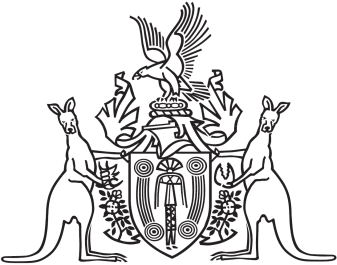 Northern Territory of AustraliaGovernment GazetteISSN-0157-8324No. G42	18 October 2017General informationThe Gazette is published by the Office of the Parliamentary Counsel.The Gazette will be published every Wednesday, with the closing date for notices being the previous Friday at 4.00 pm.Notices not received by the closing time will be held over until the next issue.Notices will not be published unless a Gazette notice request form together with a copy of the signed notice and a clean copy of the notice in Word or PDF is emailed to gazettes@nt.gov.au Notices will be published in the next issue, unless urgent publication is requested.AvailabilityThe Gazette will be available online at 12 Noon on the day of publication at http://www.nt.gov.au/ntg/gazette.shtml  Unauthorised versions of Northern Territory Acts and Subordinate legislation are available online at https://nt.gov.au/about-government/gazettesNorthern Territory of AustraliaCrown Lands ActNotice of Determination of GrantLease of Crown LandNotice is hereby given, in pursuance of section 12(6) of the Crown Lands Act, that the Minister for Infrastructure, Planning and Logistics has made a determination under section 12(3) of the Act to grant a Crown lease term, details of which are specified in the Schedule.Dated 11 October 2017Claire Allison BrownRegional Director NorthDepartment of Infrastructure, Planning and Logistics_________________________________________ScheduleDetails of DeterminationNorthern Territory of AustraliaNorthern Territory Rates ActInspection of Rate BookI, Gerald Francis McCarthy, Minister for Housing and Community Development, under section 10(1)(b) of the Northern Territory Rates Act, give notice that the rate book may be inspected at the following place between 9.00 am and 4.15 pm on any day except a Saturday, Sunday or public holiday:	Department of Housing and Community Development	Second Floor, RCG House	83-85 Smith Street	Darwin NT 0800Dated 6 October 2017G. F. McCarthyMinister for Housing and Community DevelopmentNorthern Territory of AustraliaNorthern Territory Rates ActInterest Rate for Unpaid RatesI, Gerald Francis McCarthy, Minister for Housing and Community Development, with effect on and from 21 October 2017:(a)	under section 39(3) of the Northern Territory Rates Act and with reference to section 43 of the Interpretation Act, revoke the instrument entitled "Interest Rate for Unpaid Rates" dated 20 October 2016; and(b)	under section 39(3) of the Northern Territory Rates Act, fix the interest rate for an amount of an unpaid rate at 9.73% per annum.Dated 6 October 2017G. F. McCarthyMinister for Housing and Community DevelopmentNorthern Territory of AustraliaNorthern Territory Rates ActDeclaration of RatesI, Gerald Francis McCarthy, Minister for Housing and Community Development, for the year commencing 1 July 2017:(a)	under section 13(1) of the Northern Territory Rates Act, declare a fixed charge of $530.00 and a valuation-based charge of 0.46355 cents in the dollar to be the rate payable in respect of an allotment in the following zones:(i)	Single Dwelling Residential;(ii)	Multiple Dwelling Residential;(iii)	Medium Density Residential; and(b)	under section 13(1) of the Act, declare a fixed charge of $530.00 and a valuation-based charge of 0.727736 cents in the dollar to be the rate payable in respect of an allotment in the following zones:(i)	Commercial;(ii)	Service Commercial; and(c)	under section 13(1) of the Act, declare a rate of 0.340492 cents in the dollar, which is a valuation-based charge, to be the rate payable in respect of an allotment other than that specified in paragraphs (a) and (b); and(d)	under section 13(3) of the Act, declare the following minimum amounts that may be levied as a rate:(i)	$1 177.00 in respect of an allotment specified in paragraphs (a) and (b);(ii)	$1 138.00 in respect of any other allotment; and(e)	under section 14(1) of the Act, declare that the basis of calculation of the assessed value that applies to an allotment is the unimproved capital value of the allotment as it appears from the valuation roll.Dated 6 October 2017G. F. McCarthyMinister for Housing and Community DevelopmentDescription of Crown land the subject of the proposed grantProposed Lot 154, Town of KalkarindjiPersons to whom proposed grant is to be madeGurindji Aboriginal Corporation RNTBCPurchase PriceNilRentNilProposed DevelopmentMulti-purpose community sports facility